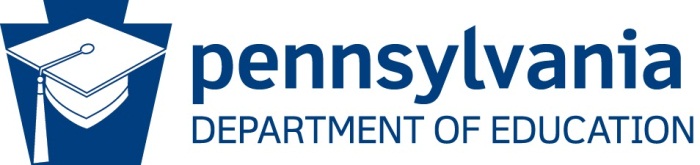 Driving AttitudeExamine personal attitudes, behaviors, and traits when drivingSupplies: Questionnaire. Instructions: How to score: the number of “no” answers you marked indicates how in or out of control you are. The higher the number, the less safe you are on the road. 1-3 “No’s” = Excellent4-6 “No’s” = Good7-9 “No’s” = Fair10 or more “No’s” = Poor, work on your attitudeRate Your Road Rage:1.	Yes	No	Overtake other vehicles on the left?2.	Yes	No	Avoid blocking passing lane?3.	Yes	No	Yield to faster traffic by moving to the right?4.	Yes	No	Maintain appropriate distance when following?5.	Yes	No	Allow appropriate distance when cutting in after passing?6.	Yes	No	Yield to pedestrians?7.	Yes	No	Approach intersections at slow speeds?8.	Yes	No	Follow right-of-way rules at four-way stops?9.	Yes	No	Drive below posted speed when conditions are hazardous?10.	Yes	No	Maintain speeds appropriate for conditions?11.	Yes	No	Use turn signals for turns and lane changes?12.	Yes	No	Use your horn sparingly?13.	Yes	No	Avoid unnecessary use of high-beam headlights?14.	Yes	No	Drive at the posted speed and in proper lanes?15.	Yes	No	Make slow, deliberate U-turns where legal?16.	Yes	No	Avoid returning inappropriate gestures?17.	Yes	No	Avoid racing with other drivers?18.	Yes	No	Try to get out of the way of aggressive drivers?19.	Yes	No	Focus on driving and avoid distracting activities?20.	Yes	No	Avoid driving when drowsy?21.	Yes	No	Avoid blocking the right-hand lane?22.	Yes	No	Avoid taking more than one parking space?23.	Yes	No	Avoid parking in a disabled space?24.	Yes	No	Avoid letting your door hit the car parked next to you?25.	Yes	No	Avoid “punishing” or retaliating against other drivers?26.	Yes	No	Avoid stopping in the road to talk with pedestrians or other drivers?27.	Yes	No	Avoid playing loud music near neighboring cars?28.	Yes	No	Stay calm in traffic jams?29.	Yes	No	Avoid cursing or making obscene gestures at other drivers?Define road rage and discuss ways people can avoid itSupplies: Paper and pencil.Instructions:Part 1Students develop a questionnaire to survey:Parents, truck drivers at local rest stops, bus drivers, elderly drivers, seniors in high schoolKeep track of the number of people that have been:Victim of road rage in past 4 weeks.  Behavior displayedTrack:Time of dayLocationsPart 2Have students bring summary to class and share.What conclusions, if any, can be drawn?